 Vill du vara med och förändra framtiden?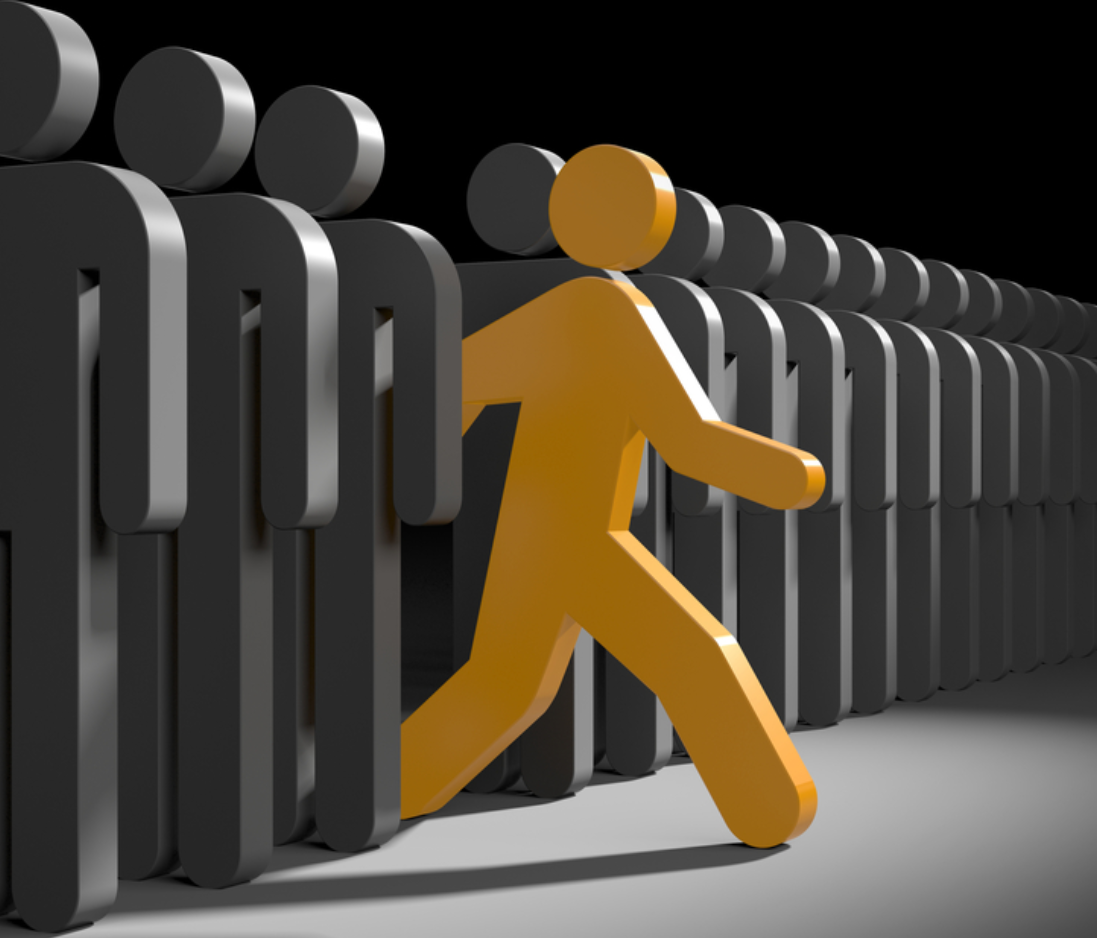 Vill du vara med i föreningens styrelse och hjälpa våra medlemmar att påverka sitt boende?Vi i valberedningen vill gärna komma i kontakt med dig som känner och tycker att det skulle vara en spännande utmaning att vara med i BRF Compagniets styrelse! Är det något speciellt du skulle vilja att styrelsen arbetade med och hur skulle du kunna hjälpa till?Styrelsen kommer alltid att behöva engagerade personer som har tid och möjlighet att vara med, både i styrelse eller runtomkring. Viktiga områden är tex Byggteknisk och Juridisk kunskap. Du kan också vara den som gillar att driva projekt och ta dom i hamn tillsammans med övriga i styrelsen och möjliga ”kommittéer” i framtiden. Uppdraget är självklart arvoderat!Kanske är du småbarnsförälder och gillar frågor runt hur det blir för våra barn i föreningens framtid, kanske gillar du trädgård, natur eller annat som kan hjälpa föreningen framåt. Alla kan bidra med något! Det tror i alla fall vi i valberedningen. I valberedningen behövs det också alltid nya medlemmar med goda ideer!Årsstämman är den 27 Maj men vi vill gärna ha din intresseanmälan så snart som möjligt så vi hinner presentera vårt förslag i god tid till medlemmarna.Anmäl ditt intresse och/eller boka en träff med oss för att prata lite om vad det gäller. Maila på valberedningen@brfcompagniet.seKjell & Kristina